Year 7 Spanish Autumn Term Assessment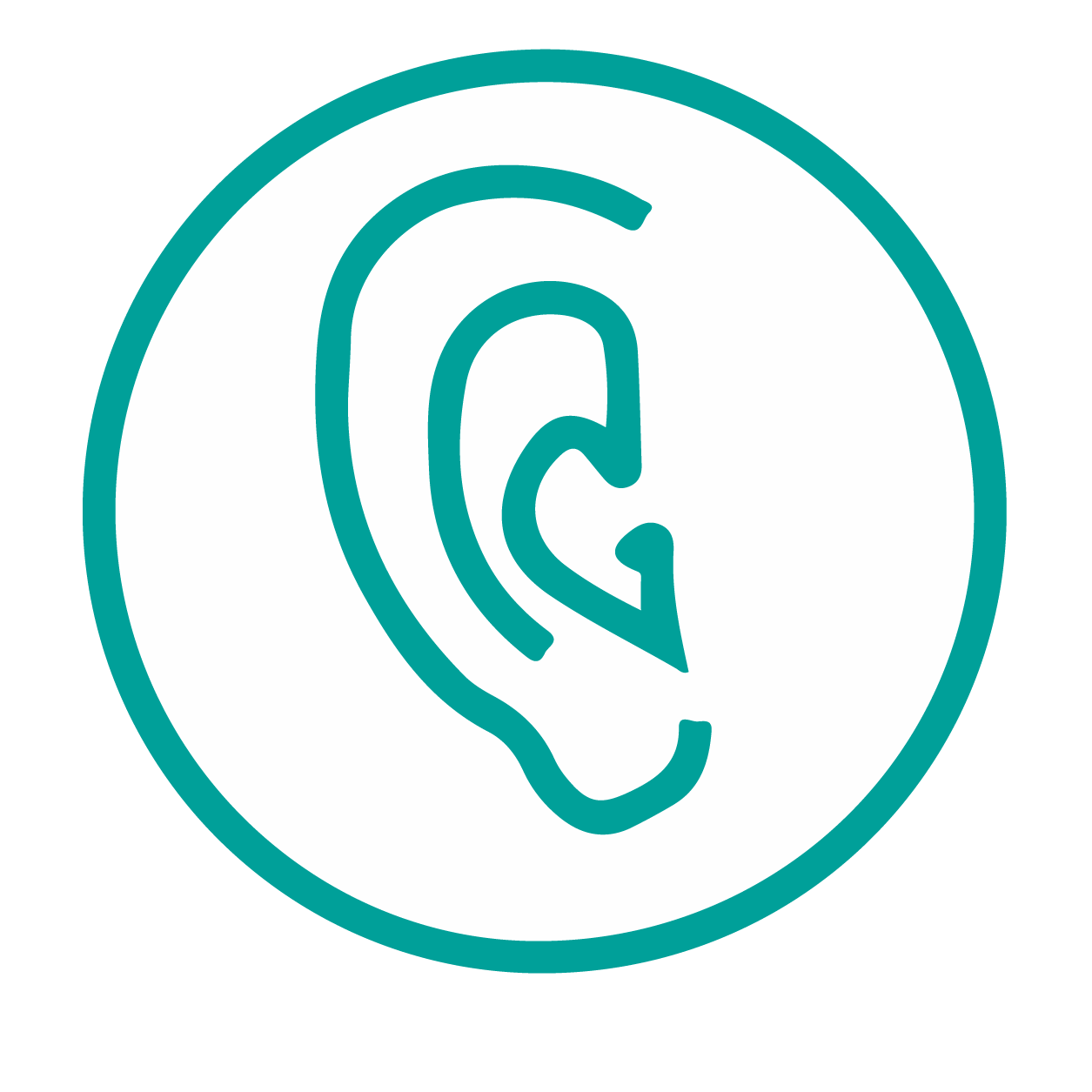 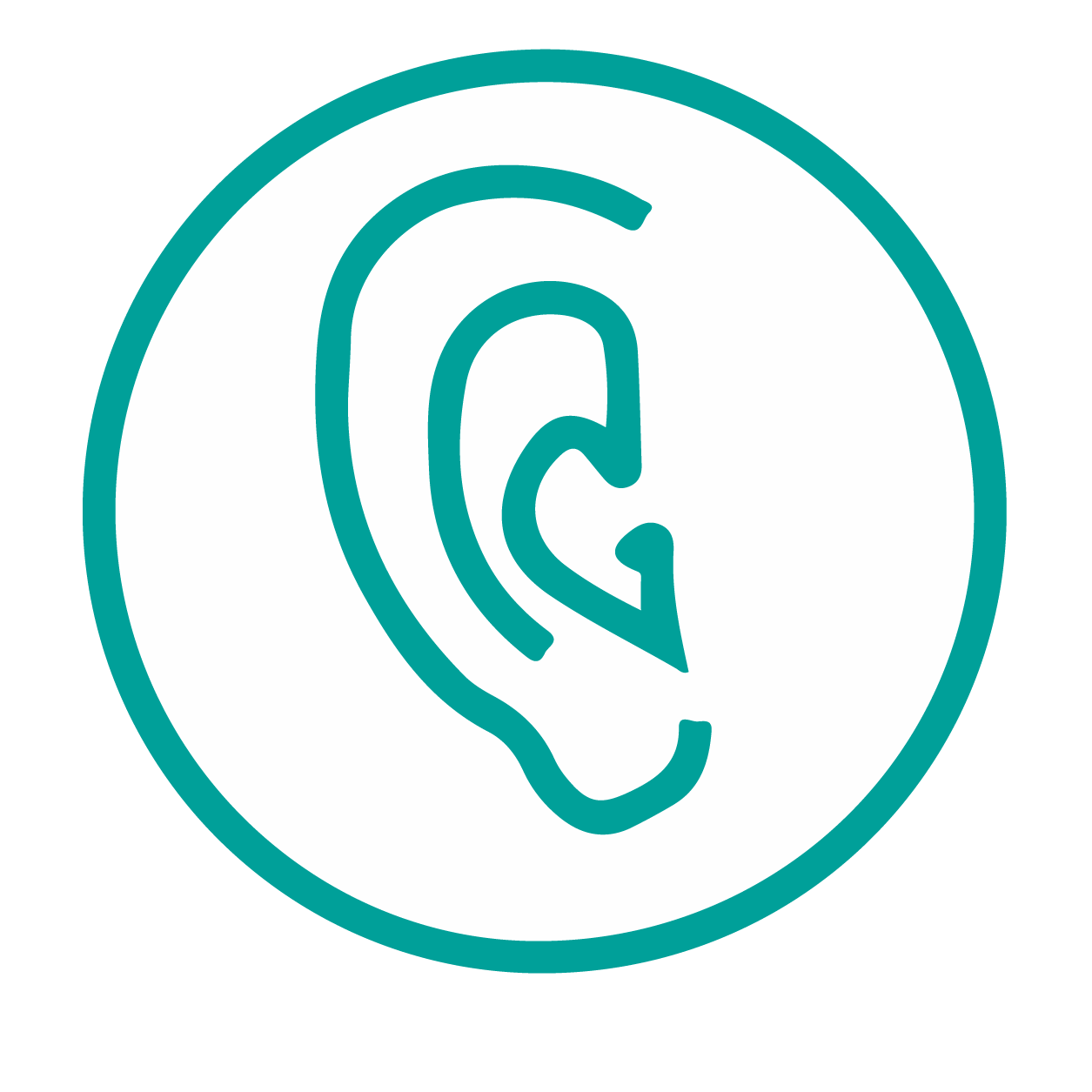 PHONICSYou will hear the 11 Spanish words listed below.  You will hear each word twice. Complete the spelling of each word by filling in the missing letters. Each dash _ represents one missing letter. For some of the words you hear, there may be more than one way of spelling them.  Just write any one possible spelling for each word. You won’t know these words because they are very rare. Don’t worry – just do your best! VOCABULARY: meaningsYou will hear four Spanish words.  Put a tick () under the picture that best matches what you hear.You will hear each Spanish word twice. VOCABULARY: meanings cont. You will hear four Spanish words.  Put a tick () under the English word or words that best matches what you hear.
You will hear each Spanish word twice. VOCABULARY: categoriesHere are five English categories. You will hear the categories read out to you. Then, you will hear four words in Spanish.  Put a tick () under the word (A, B, C or D) which is a good example of the category. You will hear each set of Spanish words twice.
(Transcript = una botella / una revisita / una cámara / un color) (Transcript = un libro / una tarea/ una moneda / una bicicleta)(Transcript = llevar / ser / estar / escuchar)  (Transcript = una cama / un bolígrafo / un producto / un amigo) (Transcript =   una planta / una pregunta / un papel / un gato)GRAMMAR: articles You will hear four sentences.  The final word is missing in each sentence. Put a tick () next to the noun that completes the sentence.You will hear each Spanish sentence twice. 1.	 señores				 señoras   		(Transcript  = Aquí hay unas…)2.	 opción				 número		(Transcript = Por favor, marca una…)3.	 directoras			 directores	(Transcript = Allí hay unos…)4.	 clase				 plan 		(Transcript = Tienes un…?)GRAMMAR: intonation questions vs. statements	You will hear three sentences in Spanish.  Decide whether each sentence is a STATEMENT or a QUESTION.  Put a tick () next to your answer.You will hear each sentence twice.1	 STATEMENT		 QUESTION	   	(Transcript = ¿Estás nerviosa?)2	 STATEMENT		 QUESTION	   	(Transcript = Soy bajo.)3	 STATEMENT		 QUESTION		(Transcript = ¿Necesita ayuda?)GRAMMAR: verb formsYou will hear three Spanish sentences.Put a tick () next to the person that the sentence is about.You will hear each Spanish sentence twice. 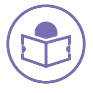 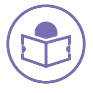 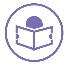 VOCABULARY: meaningsTranslate the underlined Spanish words to complete the English sentence.1. Está en Inglaterra.			He is in_____________.			(write one word)2. Soy muy alta.				I am  _____________ tall.	   		(write one word)3. Un libro es nuevo.         		A book is _____________ .			(write one word)4. Rafa tiene mucho. 			Rafa _____________ a lot.			(write one word)5. ¿Quién es?    				 _____________ is it?     			(write one word)VOCABULARY: collocationCircle the two different words in the column on the right that can fill the gap to make sensible Spanish sentences.GRAMMAR: verb formsRead the sentences. Put a tick () next to the person the sentence is about.GRAMMAR: articlesTick () the noun that completes the sentence.
GRAMMAR: permanent  vs. temporary state  Put a tick () next to the correct English meaning.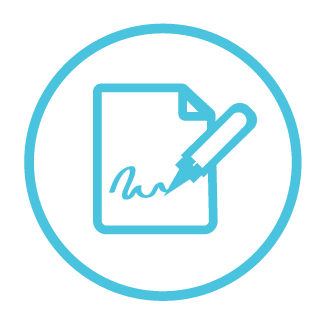 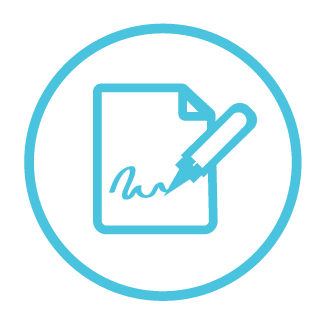 VOCABULARY: meaningsTranslate the underlined English words to complete the Spanish sentence.1. A glass is on the table.         	  	_____ ___________ está en la mesa.	(write two words)2. Here I am.                  			__________ estoy.                   		(write one word)3. He has six groups.			Tiene __________ grupos.			(write one word)4. Where are you?				¿ __________ estás?			(write one word)5. I need a  letter.				Necesito_____ ___________.		(write two words)VOCABULARY: meaningsTranslate the English words in brackets to complete the Spanish sentence.1. Estudia arte ___________. (also)							(write one word)2. Tengo _____ ___________ pequeña. (a house)					(write two words)3. ___________ en Madrid es bueno. (to be, being)					(write one word)4. Es muy barato, ___________ . (thank you)						(write one word)5. Eres una persona   ___________. (cheerful)						(write one words)6. ¡_______ ___________ Paco! (you’re welcome)					(write two words)GRAMMAR: verb formsWrite the Spanish for the English given in brackets. Use the clues to help you. Grammar: VERB FORMSWrite the Spanish for the English given in brackets. Grammar: ADJECTIVE AGREEMENT (complement to verb, biological gender)Write the Spanish for the English given in brackets. Use the clues to help you.Grammar: NEGATIONWrite the Spanish for the English given in brackets. Use the clues to help you. TRANSLATIONRead the sentences below.  Translate each one into Spanish. Write your answer in Spanish under each sentence.1_ nejar  (anejar)4_ _ ló  (caló)9_ _ nga  (ganga)2_ nqu_  (enqué)6_ _ ra  (cera)10_ _ zque  (gozque)3_ napto (inapto)7_ _ sma  (cisma)11_ _ la  (gula)4_ _ oro (lloro) 8_ _ _ món  (quemón)1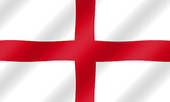 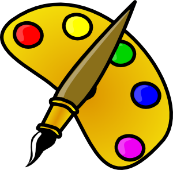 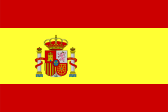 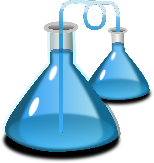 1Transcript = cienciaTranscript = cienciaTranscript = cienciaTranscript = ciencia1[   ][   ][   ][   ]2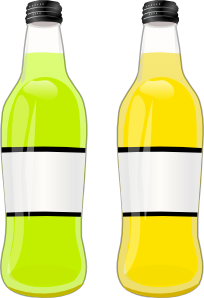 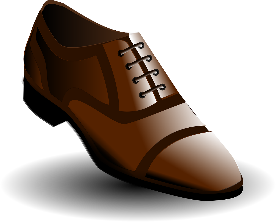 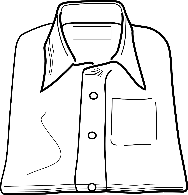 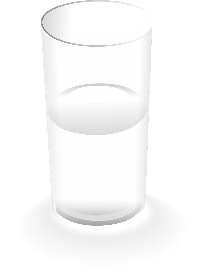 2Transcript = una camisa Transcript = una camisa Transcript = una camisa Transcript = una camisa 2[   ][   ][   ][   ]3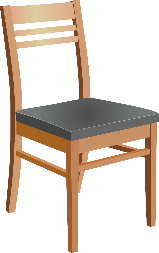 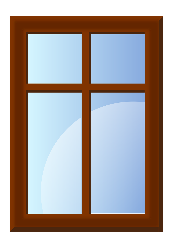 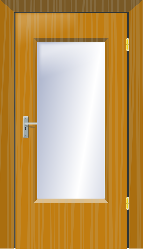 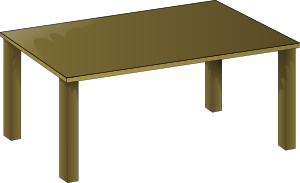 3Transcript = una puertaTranscript = una puertaTranscript = una puertaTranscript = una puerta3[   ][   ][   ][   ]4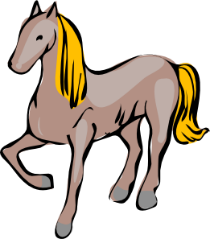 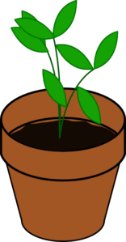 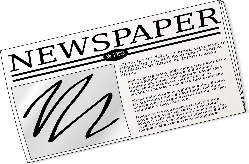 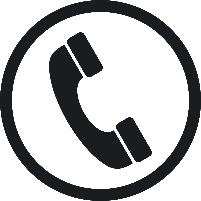 4Transcript = un periódicoTranscript = un periódicoTranscript = un periódicoTranscript = un periódico4[   ][   ][   ][   ]1.Transcript = tontoTranscript = tontoTranscript = tontoTranscript = tonto1.nervoussillyseriousstrange1.2.Transcript = necesitarTranscript = necesitarTranscript = necesitarTranscript = necesitar2.to useto needto buyto wear2.3.Transcript = guapoTranscript = guapoTranscript = guapoTranscript = guapo3.tallniceshortgood looking3.4.Transcript = hasta luegoTranscript = hasta luegoTranscript = hasta luegoTranscript = hasta luego4.see you laterthank youhelloyou’re welcome4.ABCD1Something you would read ABCD2A mode of transportABCD3Something you would do with an item of clothingABCD4An item of furnitureABCD5Something you would write on1.(Transcript = llegas temprano)  I      you he/she 2.(Transcript = uso un bolígrafo)  I      you he/she 3.(Transcript = camina mucho) I      you he/she SentenceChoices (circle two)1Escuchar en clase es _______.falso / importante / verdadero / bueno / seguro / famoso  2Baila en _______.una casa / un producto / una palabra / una frase / un barco / una flor3 _______ con una autora.tiene / lleva  / habla / usa / lee / necesita 1I	you (singular)he/sheEres rica.	2Iyou (singular)he/sheEstá blanco.3Iyou (singular)he/sheTengo una bolsa.   4Iyou (singular)he/sheEs alta.	5Iyou (singular)he /sheEstoy en España.1.Compras una  revisitas.1.Compras una  planta.2.Bailo con unos  profesores.2.Bailo con unos  autor.1. Estás tranquila. You are calm (now).       You are calm (in general).      2. Es rara. She is strange (now). She is strange (in general).1. ___________ en silencio. (she studies)	to study = estudiar2. ¿___________ mucho? (do you buy)to buy = comprar3. ___________ tarde. (I arrive)to arrive = llegar1. ___________ unos caballos. (you have)to have = tener2. ___________ nevisosa hoy. (I am)to be = estar3.____________ una persona seria. (She is)to be = ser1.¡Sarah, eres  _________________ ! (famous)famous = famoso2.Maria es _____________ (important)important = importante1._______ _________________ . (I do not walk)to walk = caminar2._______ _________________ un plan. (You do not need)to need = necesitar3._______ _________________ seguro. (He is not)to be = estarPracticePracticeChallengeChallengeExtensionExtension1.I study Spanish.1.I study English and Spanish.1.I study Spanish and Sciences but I do not study English.2.He’s calm today.2.She’s calm today.2.It’s important to be calm today.3.Do you have a book?3.Do you have a question?3.Do you have some pens?4.She is nice.4.The head teacher (f) is nice.4.The head teacher (f) is nice and she talks a lot.5.I do not understand.5.Sorry, I do not understand.5.Sorry, I do not understand.  Again, please.